Bridgeclub "De Vlissingse Fles"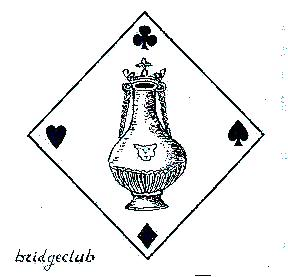 Bridgeclub de Vlissingse Fles Corona-protocol 2020 -2021Dit protocol is van toepassing op het spelen in De Burgerij, Van Hogendorpweg 58A teVlissingen.In De Burgerij is een corona-protocol aanwezig, waardoor een veilige omgeving wordt gecreeerd voor de gebruikers. Verantwoordelijk voor het gebouw is het bestuur van  Stichting Wijkcentrum De Burgerij. De uitvoering van dit protocol wordt verzorgd door Wim Meulmeester namens het bestuur en Ed Alma als vrijwilligerscoordinator. Het bestuur van BC de Vlissingse Fles heeft  kennis genomen van dit Corona-protocol en zal zich aan de daarin genoemde richtlijnen houden.Algemene hygienerichtlijnen van het RIVMWe vinden het uiterst belangrijk dat onze leden de eigen verantwoordelijkheid nemen en niet deelnemen aan een bridge-avond in de volgende gevallen:Neusverkoudheid, hoesten, benauwdheid of koorts; pas weer meedoen bij volledig herstel en nadat je 24 uur klachtenvrij bent.Als een lid in je huishouden een van bovenstaande klachten heeft.Als iemand in je huishouden positief getest is op het nieuwe coronavirus, wacht tot er 14 dagen verstreken zijn na het laatste contact met deze persoon.Voorts is het van belang dat:Er geen handen geschud worden.Hoesten en niezen in je elleboog gebeurt, gebruik papieren zakdoekjes.Je direct naar huis gaat wanneer er tijdens een speelavond klachten ontstaan, zoalsneusverkoudheid, hoesten, benauwdheid of koorts.      -      Je moet vermijden je gezicht aan te raken.Het bestuur heeft een corona-werkgroep samengesteld, die toe gaat zien op de juiste uitvoering van ons Corona-beleid.Deze werkgroep bestaat uit de volgende personen:Frits Riechelmann, Paul Platschorre, Jopie Platschorre, Christian v.d. Berg, Peter van Nieuwland en Sjouke Postma(vz)Uiteraard blijft het bestuur van de vereniging aansprakelijk voor het op de juiste manier implementeren en naleven van de Corona-regels.Wij doen dan ook een beroep op iedereen, die mee gaat spelen in De Burgerij zich te houden aan de gestelde regels en de aanwijzingen op te volgen.Specifieke regels voor De Vlissingse FlesBinnenkomst en garderobeBij de ingang staat een tafel met daarop handgel. Iedereen dient de handen te wassen met deze gel.Een begeleider van de club geeft aan wanneer men naar de garderobe kan gaan om de jas op te hangen. Na het ophangen van de kledingstukken gaat men zo snel mogelijk naar de bridgezaal.Hier vindt men de loopbriefjes. Vervolgens ga je meteen naar de juiste tafel.Om opstoppingen na 19.15 te voorkomen is het verstandig om iets eerder aanwezig te zijn.De indeling van de zaalBij de indeling van de zaal is uitgegaan van de 1,5 meter afstand houden tot elkaar. De looproutes worden gemarkeerd met vloermarkeringstape.Op de tafels is vermeld welk nummer de tafel heeft. Bij binnenkomst is dit duidelijk te zien, zodat men snel op de juiste plaats kan gaan zitten.Ook bij het wisselen van tafel moet de juiste looproute gevolgd worden. Volg daarom de instructies op van de begeleiders c.q. wedstrijdleider.De tafelsDe tafels zijn zo goed mogelijk neergezet om de 1,5 meter afstand tussen de spelers te waarborgen.Op elke tafel staat een handgel  (min. 70% alcohol). Iedereen die aan tafel plaats neemt, dient de handen te wassen met deze gel. Daarnaast staat er een flacon met een oppervlaktereiniger en een keukenrol.Hiermee wordt bij het verlaten van de tafel door elke speler het deel van de tafel doorhem/haar gebruikt, gereinigd. Ook de stoelleuningen worden gereinigd.Naast de tafel staat een afvalbak met deksel. Afval kan daarin gedeponeerd worden en voorkomt geloop door de zaal.Het spelmateriaalIedereen krijgt aan het begin van de avond een biddingbox , voorzien van naam en gebruikt deze de hele avond. Na afloop worden de biddingboxen opgehaald en bewaard voor de volgende keer dat er weer gespeeld wordt.De bridgemate wordt voorzien van een plastic, doorzichtig hoesje en wordt alleen door de leider(Noord) gebruikt. Na controle door Oost drukt  Noord ook dan de toetsen in.Ook de tafelborden worden na het vierde spel gereinigd voor het verlaten van de tafel.De boards liggen bij het begin op een stoel naast de leider. De leider zorgt ervoor dat elke speler zijn/haar kaarten kan pakken. Na elk spel worden de boards schoongemaakt, nadat de kaarten teruggelegd zijn.De kaarten blijven een heikel punt. De virusoverdracht via de kaarten is gering( RIVM en Het Erasmus MC). Daarom is het ook nodig aan elke tafel de handen met gel te wassen. Hierdoor wordt het risico nog iets kleiner, echter het zal nooit nul zijn.Het wisselen van tafelAan het einde van een ronde moeten de spelers de volgende handelingen verrichten:Het deel door hen gebruikte tafelblad reinigen, evenals de stoelleuningen en de wedstrijdmaterialen.Afvalpapier in de daarvoor bestemde bakken gooien.Het tafelnummer terug op tafel zetten.Pas na de instructies van begeleiders/wedstrijdleider mag de tafel verlaten worden.Dat gaat via de aangegeven looproutes.Biedboxje meenemen en goed kijken naar het tafelnummer waaraan gespeeld gaat worden. Dit om een sneller verloop te bevorderen.Het gebruik van de barBij het halen van drankjes bij de bar dient de 1,5 meter afstand houden in acht worden genomen.  Maximaal 2 personen bij de bar, die voldoende afstand kunnen houden. De afstand tot de medewerkers achter de bar dient minimaal 1,5 meter te zijn. Let hier op de vloerbelijning voor de bar. ToiletbezoekMaximaal 1 toilet is per gebruikersgroep open. De overige toiletten worden gesloten. In de toiletblokken van zowel de dames als van  de heren mag slechts 1 persoon aanwezig zijn. Let daarom op het Bezet-bordje. Belangrijk hierbij is ook dat we gebruik maken van de aangegeven looproute en een onderlinge afstand aanhouden van 1,5 meter.Na gebruik van het toilet wordt deurkruk, drukknop closet en kraan met een vochtig doekje gereinigd door de gebruiker.VentilatieIn het protocol van de Burgerij is aangegeven dat de ramen openstaan en de ventilator(afzuiging) aangezet wordt teneinde een optimale luchtverversing te krijgen. We zullen ons hier voor 100% aan moeten houden. Dit betekent dat ramen en deuren de gehele avond open blijven.Einde van de avond Na afloop van de bridge avond maken de spelers de tafel schoon met het reinigingsmiddel, eveneens  hun stoelen. De speelattributen worden  op een stoel bij de tafel gelegd.We verlaten de tafel op afroep om jassen e.d. te halen en via de voordeur te Burgerij te verlaten. Dit in afwijking van het protocol van de Burgerij! Hierbij wordt ook weer de 1,5 meter afstand in acht genomen. Volg weer de aanwijzingen van begeleiders en/of wedstrijdleider op.De uitslag van de wedstrijd wordt via de mail naar de deelnemers gestuurd.OpruimenNa elke wedstrijdavond wordt de zaal opgeruimd door een zestal leden. Dit om ook hierbij de corona-regels te hanteren. Hiertoe zal een rooster gemaakt worden.